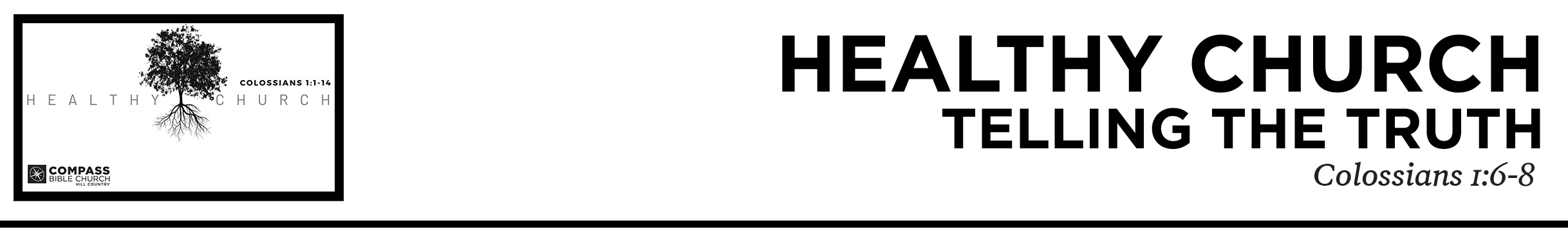 1.  Be __________________________________                                                                                                                             (v.6)2.  Stand ________________________________                                                                                                                         (v.6b)3.  Embrace ______________________________                                                                                                                           (vv.7-8)Application QuestionsThese questions are provided for your further study and application of today’s sermon. Thoughtfully writing out the answers to these questions will help to drive home the point of today’s study. It is also helpful when you are able to discuss your answers with others. For more information about LifeGroups at Compass Bible Church that utilize these questions as the basis for their weekly discussion, please visit compasshillcountry.org/lifegroups or email us at info@compasshillcountry.org. 1.	Read Colossians 1:23 and Revelation 7:9. Consider the scope of the Christian faith. The ancient faith whose truth has spanned the globe with zero signs of slowing down (actually, it is speeding up). Why does seeing your faith as more than an “American faith” or a “personal faith” give you more confidence in the truth of the gospel?2.	Read Colossians 4:12-13 and Colossians 1:26-29. Why did God send Jesus to Earth? How does the answer to that question inform the priorities in your life, namely the need to put faces to the lost and share the truth of the gospel with them?3.	Read Ephesians 1:13-14 and Romans 10:13-15. Have you ever considered that the most loving act a person can do is to tell the truth to people who do not see the truth for themselves? How does knowing that you are no longer under the consequences of separation from God while others still are motivate you to share the truth of the gospel to others?4.	Read John 17:14-19, 1 John 1:8 and Matthew 22:16. Why is capitulating to societies desire to shrug off the Bible as untrue or at best, true for you but not for me an impossible option?